Mill Creek Elementary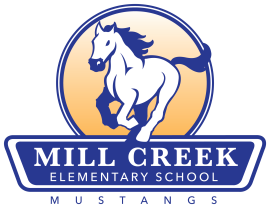 School Community Council AgendaMonday April 28, 2014Faculty Room 3:40“Be a Bucket Filler”WelcomeMembers in attendanceApproval of meeting minutes from March 2014 meetingSafe Walking Route approvalElection of new council members for next yearMiscellaneous ItemsNext meeting: TBA